ΘΕΜΑ : «ΥΠΟΒΟΛΗ ΠΡΟΣΦΟΡΩΝ ΣΧΕΤΙΚΑ ΜΕ ΤΗ ΔΙΔΑΚΤΙΚΗ ΕΠΙΣΚΕΨΗ ΤΟΥ 1ΟΥ ΓΕΛ ΕΧΕΔΩΡΟΥ ΣΤΑ ΕΛΛΗΝΙΚΑ ΠΕΤΡΕΛΑΙΑ(ΕΛ.ΠΕ.) ΣΤΗΝ ΙΩΝΙΑ ΘΕΣΣΑΛΟΝΙΚΗΣ»Το 1ο ΓΕΛ Εχεδώρου προκηρύσσει διαγωνισμό για την κατάθεση κλειστών προσφορών από ενδιαφερόμενα τουριστικά γραφεία με ισχύουσα άδεια λειτουργίας από τον ΕΟΤ, σχετικά με την πραγματοποίηση της διδακτικής επίσκεψης της Β’ τάξης στα ΕΛ.ΠΕ. (Ελληνικά Πετρέλαια) στην Ιωνία Θεσσαλονίκης.Η εκδρομή διάρκειας τεσσάρων (4) ωρών θα πραγματοποιηθεί την Πέμπτη 5/3/2015(8.00π.μ.-12.00μ.μ)Θα συμμετέχουν περίπου πενήντα (50) μαθητές, δύο(02) συνοδοί καθηγητές και ένας (01) αρχηγός. Η μετακίνηση θα γίνει οδικώς, Σίνδος – Ιωνία(ΕΛ.ΠΕ.).Το λεωφορείο  να είναι σύγχρονο και να πληροί τις προϋποθέσεις της κείμενης νομοθεσίας για την ασφάλεια των μαθητών.Αποδεικτικό ότι το πρακτορείο είναι Γραφείο Γενικού Τουρισμού και διαθέτει ειδικό σήμα λειτουργίας προσφάτως θεωρημένο και χορηγημένο από τον ΕΟΤ.Οι ενδιαφερόμενοι θα δώσουν την τελική συνολική τιμή της οργανωμένης επίσκεψης.Οι προσφορές  πρέπει να έχουν κατατεθεί στο σχολείο μέχρι την Παρασκευή 13 Φεβρουαρίου 2015 και ώρα 12:00 το μεσημέρι. Η κατάθεση της προσφοράς από το ταξιδιωτικό γραφείο θα πρέπει να συνοδεύεται απαραιτήτως και με υπεύθυνη δήλωση ότι διαθέτει ειδικό σήμα λειτουργίας, το οποίο βρίσκεται σε ισχύ.	                                                                                      Ο Διευθυντής     	 Δικμπασάνης Κωνσταντίνος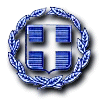 ΕΛΛΗΝΙΚΗ ΔΗΜΟΚΡΑΤΙΑ ΥΠΟΥΡΓΕΙΟ ΠΑΙΔΕΙΑΣ ΚΑΙ ΘΡΗΣΚΕΥΜΑΤΩΝΕΛΛΗΝΙΚΗ    ΔΗΜΟΚΡΑΤΙΑΠΕΡΙΦΕΡΕΙΑΚΗ ΔΙΕΥΘΥΝΣΗΠΡΩΤ/ΘΜΙΑΣ & ΔΕΥΤ/ΘΜΙΑΣ ΕΚΠ/ΣΗΣ Δ/ΝΣΗ ΔΥΤΙΚΗΣ ΘΕΣΣΑΛΟΝΙΚΗΣ1o ΓΕ.Λ    ΕΧΕΔΩΡΟΥΤαχ. Δ/νση : Κ.ΠΑΛΑΜΑ 1 ΣΙΝΔΟΣ ΘΕΣ/ΝΙΚΗΣΤαχ. Κώδ.  : 57400Τηλέφωνο  : 2310 799912FAX : 2310 796988 e-mail: mail@lyk-sindou.thess.sch.gr                                                                                                   Πληροφορίες: Δικμπασάνης Κωνσταντίνος   Σίνδος       10-2-2015Αρ. Πρ           24Προς : ΔΙΕΥΘΥΝΣΗ ΔΕΥΤΕΡΟΒΑΘΜΙΑΣ ΕΚΠΑΙΔΕΥΣΗΣ ΔΥΤΙΚΗΣ ΘΕΣ/ΝΙΚΗΣ για ανάρτηση στο ΔΙΑΔΙΚΤΥΟ